«Наследие гомельской земли» Витебск – ГОМЕЛЬ - КРАСНЫЙ БЕРЕГ - Витебск Гомель - один из древнейших городов Беларуси, возникший в конце 1-го тысячелетия н.э. Первое летописное упоминание о Гомеле относится к 1142 году. Обзорная экскурсия «Вечно юный древний Гомель» знакомит с достопримечательными местами города, его архитектурным обликом, основными памятниками, а также его историческим центром; дает представление о некоторых этапах исторического развития и современной жизни города.Программа тура05.00 –отправление из Витебска.11.00- прибытие в Гомель. Встреча с экскурсоводом.Во время экскурсии у Вас будет возможность посетить Дворец Румянцевых-Паскевичей - один из древнейших памятников культуры Беларуси XVIII—XIX веков, с историей которого связана жизнь и деятельность выдающихся людей Российской империи – государственных деятелей, князей Румянцевых и Паскевичей. Собрание музея Гомельского дворцово-паркового ансамбля - одно из богатейших в Республике Беларусь. В его фондах хранится более 220 тыс. предметов. На сегодняшний день дворцово-парковый комплекс является центром старинного белорусского Гомеля, в архитектурный ансамбль которого входит дворец, старинный парк - памятник природы и садово-паркового искусства середины XIX века, Петропавловский собор в стиле классицизма, размещенный на высоком мысу над Сожем и часовня-усыпальница. Также во время экскурсии Вы сможете увидеть сохранившиеся элементы исторического ландшафта городища древнего средневекового Гомеля, Зимний сад - памятник архитектуры XIX века, созданный из оранжереи в 1877 году по указанию князя Ф. И. Паскевича. Увидите железнодорожный вокзал и Привокзальную площадь, начало которой было положено в 70-х-90-х годах позапрошлого века. В наши дни Привокзальная площадь является одним из ключевых транспортных узлов Гомеля. Композиция красивых и своеобразных зданий по её периметру, а также ухоженность зелёных насаждений в центре привлекает внимание гостей и жителей города.13.00-переезд Гомель-Красный Берег (60 км. ~ 1 ч.)16.00-18.00 – экскурсия в деревне Красный берег Жлобинского района, вы увидите уникальный мемориал республиканского значения, посвященный «детям Гомельщины - жертвам Великой отечественной войны». Деревня Красный Берег была занята фашистами 5 июля 1941 года и освобождена 25 июня 1944 года. За три года оккупации в небольшой деревушке фашисты создали в районе железнодорожного вокзала один из крупнейших пересыльных пунктов Гомельской области, а также огромный госпиталь для лечения солдат и офицеров. В 1943 году по приказу Гитлера в деревне Красный Берег создается один из пяти детских донорских концлагерей для детей - полных доноров. Через пересыльный пункт Красный Берег прошло более 15 тысяч человек, из них 12 тысяч - это дети до 15 лет.Посещение Главной  достопримечательности - краснобережский дворец, построенный в 1980-1983 годах архитектором Шретером. Дворец принадлежал генерал-лейтенанту инженерии Михаилу Гатовскому. Усадьба включала в себя дворец, флигель, хозяйственный комплекс, парк с садом и березо-липовые аллеи.18.00-отправление в Витебск 23.00-24.00- прибытие в ВитебскСтоимость программы на группу 45 человек – 3 375 BYN 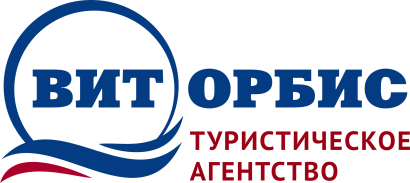          Республика Беларусь 210009                                г. Витебск, пр-т Фрунзе, 38 / ул. Чапаева 4                                                            Тел./факс: +375 (212) 265-500МТС: +375 (29) 5-110-100                     www.vitorbis.com      e-mail: vitorbis@mail.ru